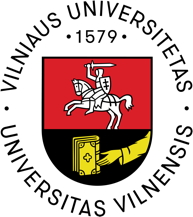 VILNIAUS UNIVERSITETASVILNIUS UNIVERSITYDate [e.g. May 15, 2024]Marie Skłodowska-Curie Postdoctoral Fellowships 2024 Call for proposalsEndorsement letterI, the undersigned, [position, name and surname] of the [Department/Institute/Faculty] of Vilnius University, hereby declare my support to Dr [candidate’s name and surname] (hereinafter – Fellow) application for Horizon Europe Marie Skłodowska-Curie Postdoctoral Fellowships 2024 call. If the proposal is approved for funding by European Commission, I will act as a supervisor for the research training activities and the Fellow will be hosted at the [Department/Faculty/Institute] creating favourable conditions for training and providing necessary means for implementing the action, as well as ensuring compliance with other provisions of the Grant Agreement.[Supervisor’s name, surname, position]    			Signature[Head of Faculty name, surname, position] 			SignatureName Surname, phone: +370 5 123 4567, email: name.surname@aa.vu.lt